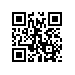 О создании постоянно действующей комиссии по списанию материальных запасов – иного движимого имущества, кроме особо ценного движимого имущества, Национального исследовательского университета «Высшая школа экономики»ПРИКАЗЫВАЮ:Создать комиссию по списанию материальных запасов - иного движимого имущества, кроме особо ценного движимого имущества, Национального исследовательского университета «Высшая школа экономики» (далее – Комиссия) в составе:при списании материальных запасов назначить Комиссию в следующем составе:председатель Комиссии: директор по эксплуатации и текущему ремонту зданий и сооружений Баев В.И.;члены Комиссии:директор по управлению общежитиями, гостиницами, учебно-оздоровительными комплексами Емельянов В.С.; начальник управления материально-технического обеспечения Зуйков И.Ю;ведущий бухгалтер отдела учета нефинансовых активов Управления бухгалтерского учета и отчетности Жигульская Е.М.;при списании бланков строгой отчетности назначить Комиссию в следующем составе:председатель Комиссии: начальник Управления развития образовательных программ Мамонова М.А.;члены Комиссии: начальник отдела аналитики, планирования обучения и отчетности             Знак Н.Е.;главный эксперт Управления организации учебного процесса Дирекции основных образовательных программ Осипова Н.В.;ведущий бухгалтер отдела учета нефинансовых активов Управления бухгалтерского учета и отчетности Зоткина Е.А.2. Считать утратившим силу приказ от 10.04.2013 № 6.18.1-08/1004-01 «О создании постоянно действующей комиссии по списанию материальных запасов - иного движимого имущества, кроме особо ценного движимого имущества, Национального исследовательского университета «Высшая школа экономики».3.	 Контроль исполнения настоящего приказа оставляю за собой.Проректор                                                                                                   В.А. СамойленкоРегистрационный номер: 6.18.1-01/2803-07Дата регистрации: 28.03.2016с изменениями: 6.18.1-01/1301-08 от 13.01.2020,6.18.1-01/2112-05 от 21.12.2020,6.18.1-01/061022-2 от 06.10.2022)